General Information NotesAt the Council Budget Meeting in March 2024, Elected Members agreed to continue to provide Elderly Welfare  Payments of £15 to all WDC citizens aged 66 and over for the coming year.For 2023/2024 you must be 66 or over on 1 December 2024 and reside within the West Dunbartonshire area to qualify.  GDPR consent forms must be signed every three years.Provided you continue to update GDPR consent your nomination will stay valid until you withdraw consent or you are no longer eligible for the scheme.If you choose to receive the funding directly you MUST have a bank account which receives incoming funds. Post Office accounts cannot be accepted and cheques will not be issued.If you have chosen to receive the funding directly you are required to ensure WDC is kept informed of changes to personal details – e.g. address, bank information.Information will be stored securely and only used for Elderly Welfare Grant Funding purposes.WDC will verify information submitted on forms using other WDC records. In signing this document you are agreeing to these checks being made. WDC may also contact you directly for further verification details. For more information please contact WDC Contact Centre on (01389) 738282Nomination forms can be completed online or downloaded for completion at www.west-dunbarton.gov.ukCompleted forms can be emailed to ewp@west-dunbarton.gov.ukWhen using email to return the form you are accepting the terms and conditions noted in the General Information section above.You can also return completed nomination forms by post to:ELDERLY WELFARE GRANTS ADMINISTRATOR, CORPORATE ADMIN SUPPORT, WEST DUNBARTONSHIRE COUNCIL, COUNCIL OFFICES, 16 CHURCH STREET, DUMBARTON G82 1QLAlternatively you can hand in or pick up a form from one of the centres listed below:Any WDC Library, Housing Office or Social Work Day Care Centre.Completed forms must be returned to West Dunbartonshire Council by 14 October 2024 to qualify for payment in December 2024.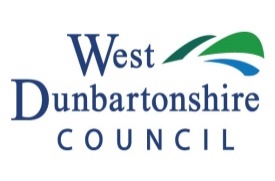 Please read the General Information Notes prior to completing this form as the criteria for applying has changed.This form should be completed for new applicants or to make amendments to previous applications.  PLEASE NOTE: GENERAL DATA PROTECTION REGULATION (GDPR) CONSENT FORMS NEED TO BE COMPLETED EVERY THREE YEARS.  NO PAYMENT WILL BE MADE TO APPLICANTS WHO HAVE NOT RETURNED COMPLETED GDPR CONSENT FORMS.Please confirm:This is a new application form being submitted, I have not applied in previous years.			This is a revised application – I would like to update information I have previously provided.		This section should be completed when making a GROUP nomination.Please find below a list of groups which have been nominated by individuals in the past, this list is not exhaustive and other groups in the area can be nominated.1. Do you want to nominate your share of funding to a group? 			YES/ NO2. If yes, what is the name of the group? Please also provide contact details (we will get in touch with the group for the information we require from them)3. If no, you are required to receive your allocation of the funding directly into your bank account (to receive funding directly, you must provide details of your bank account. Your account must accept incoming payments)This section should be completed when making an INDIVIDUAL nomination. 4. Please give details of your bank account:5. Please confirm this is YOUR bank account (even if it is a joint account): YES/NO6. If it is not your bank account, please confirm you will receive benefit from this: YES/NOI confirm that the above information is correct.Signature: …………………………………………………………………………………………..Date: ………………………………………………………………………………………………….This short form Privacy Notice is provided for the purpose of the General Data Protection Regulation (GDPR) and is provided for all West Dunbartonshire Council services.We will use your personal details (known as Personal Data) to provide you with the service(s) which you or someone else (with your consent) have asked us to provide as part of a contract or where we are under obligation to do so (public task or legal obligation). We will also use your personal details for purposes of crime prevention and crime detection and/or when required by law and will share it with other public bodies for that purpose.For a fuller description of how we handle your data please see our Privacy Notice.  Should you require a paper copy of our Privacy Notice, please do not hesitate to contact us.Title:             First Name(s):            Surname:Address:Post Code:Telephone Number:Email Address: Date of Birth:                                                                       If you have moved address within West Dunbartonshire Council in the last year, please provide details of your previous address here:GROUPS IN RECEIPT OF FUNDING FROM WEST DUNBARTONSHIRE COUNCIL IN 2024GROUPS IN RECEIPT OF FUNDING FROM WEST DUNBARTONSHIRE COUNCIL IN 2024GROUPS IN RECEIPT OF FUNDING FROM WEST DUNBARTONSHIRE COUNCIL IN 2024Duntocher Old People’s WelfareSt Patrick’s Senior CitizensChristie Park Veterans Bowling ClubAge Concern Vale of LevenVale of Leven Arthritis ClubDalmonach Tuesday/Friday ClubAge Concern RentonGood CompanionsGartocharn and Kilmaronock Old People’s WelfareBowling Senior Citizens W.C.Westbridgend Wednesday Night Bingo ClubDumbarton Harp Social ClubDalvait and Carrochan Older People’s WelfareBonhill Senior Citizen’s AssociationLevenvale Older People’s WelfareDumbarton Senior CitizensArgyle Bowling Club – SeniorsBonhill & Jamestown Older People’s AssociationGroup NameName of Person to ContactContact AddressTelephone numberContact email addressName of bank: Name of bank: Name of bank: Name of bank: Name of bank: Name of bank: Name of bank: Name of bank: Name of bank: Name of bank: Name of bank: Name of bank: Name of bank: Address of Bank:Address of Bank:Address of Bank:Address of Bank:Address of Bank:Address of Bank:Address of Bank:Address of Bank:Address of Bank:Address of Bank:Address of Bank:Address of Bank:Address of Bank:Sort Code(This must be a six digit number – no letters)Account Number (This must be an eight digit number – no letters)Account holders name:Account holders name:Account holders name:Account holders name:Account holders name:Account holders name:Account holders name:Account holders name:Account holders name:Account holders name:Account holders name:Account holders name:Account holders name: